Инструкция по выполнению заданий по учебной дисциплине «ЛИТЕРАТУРА»                          Вторник  26.01.202112 группа ОПОП «Мастер с\х производства»  (6 часов)  Для выполнения задания вы должны зайти в систему дистанционного обучения (СДО)  Артинского агропромышленного техникума.  (ПУТЬ/ http://aat-arti.ru/   главная страница, вкладка , ввести логин и пароль, далее вкладка «Мои курсы», курс  «Русская литература  19 в.)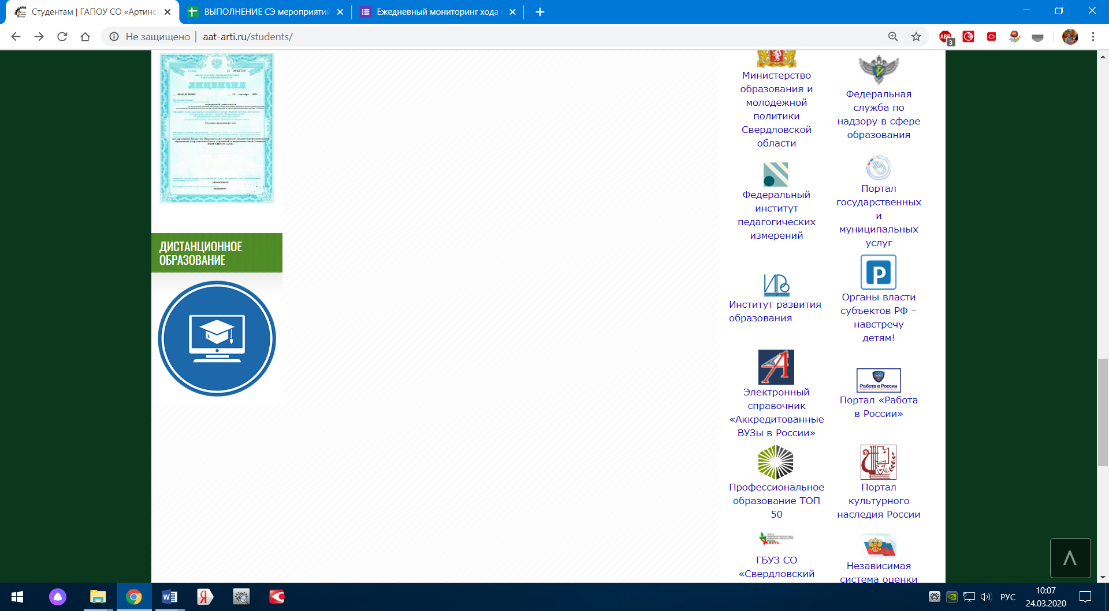 Задания в СДО:Прочитать роман Л.Н. Толстого «Война и мир»Лев Николаевич Толстой (учебник) – прочитать информационный ресурс.Задание 39. Сочинение по роману Л. Толстого «Война и мир» (на оценку)Тема 2.10 А.П. Чехов – ознакомиться с информационным ресурсомПрочитать биографию А.П. Чехова.Тест по биографии А.П. Чехова (на оценку)Прочитать рассказа А.П. Чехова «Ионыч» и «Дама с собачкой»Тест по рассказам А.П. Чехова (на оценку)Читать пьесу Чехова «Вишневый сад»Уважаемые студенты! Внимательно читайте задания и отвечайте на поставленные вопросы прямо в СДО. Задания  - набираете текст самостоятельно, не копировать!!!За выполнение заданий на вторник 26.01.2021 вы должны получить 3 оценки, если до 28.01.21 не будут выполнены все задания, в журнал будут выставлены неудовлетворительные оценки. Предмет «Литература» в количестве 100 часов в этом году подходит к концу. 28.01.21 состоится рубежная контрольная работа за 1 курс. 